За підсумками третього етапу Всеукраїнського конкурсу-захисту науково-дослідницьких робіт учнів-членів Малої академії наук України учень Слобожанського ліцею Нікіта Окользін здобув стипендію Президента України.Слобожанська селищна рада вітає з цим досягненням юного жителя громади. Подібні здобутки - це високе визнання наполегливої праці.Також вітаємо його наукову керівницю Лесю Підставну, яка змогла знайти і розкрити великий талант юного літературного творця і показати його на всю Україну.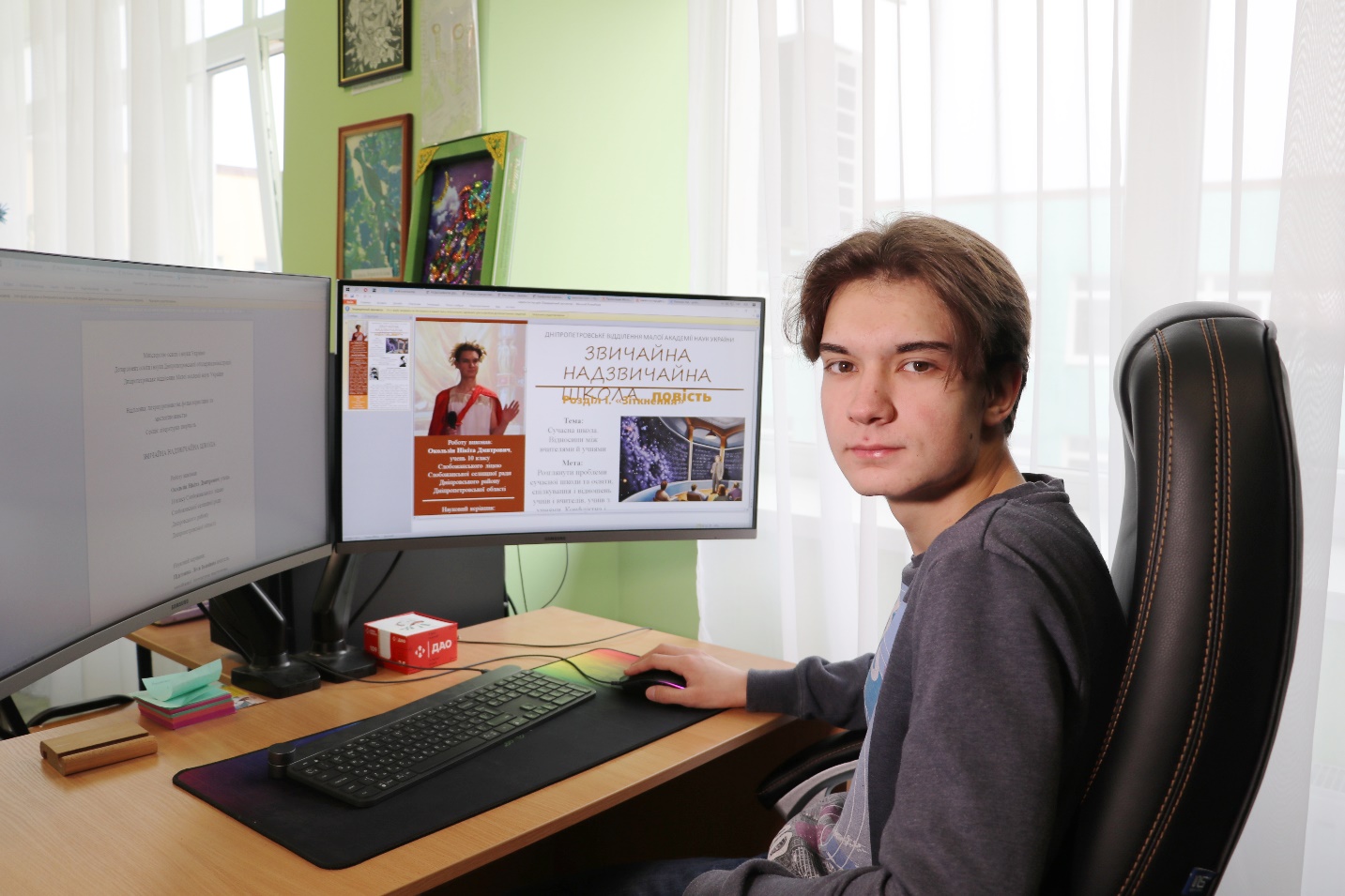 